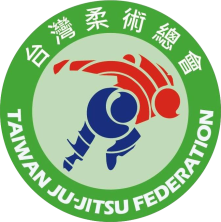 台灣柔術總會合格教練名單108C級教練108B級教練109C級教練龐O人黃O凱王O豪沈O沁顏O健溫O霖陳O閔吳O宜王O文陶O儒李O茹林O晏鄭O邢陳O灃敖O嫺陳O睿董O麟黃O儒陳O宏鄭O丞廖O文林O全吳O強郭O鑫王O詠林O王O翔林O凱高O淇李O宇蘇O華劉O維李O佑游O喬許O晏吳O育張O雄魏O正莊O勝李O剛賴O妏謝O福Nicholas O廖O成陳O萍陶O儒周O宇吳O義孫O籦邱O瑋林O立鄒O全王O力